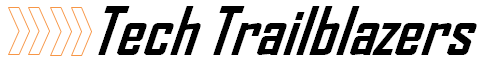 Week 2: Connections and TroubleshootingFor a class of 12 students, grades 6-9Materials NeededCheck In SheetStudent NametagsWeek 2 Slides displayed on projectorTracking Sheets to hand out (24)For classroom portion:	13 identical computers, pretested and “prepped” for troubleshooting. Also included are separate, tested optical drives, hard drives, and RAM	13 sets of loose power cables, USB cables, VGA cables, Ethernet cablesFor workshop portion:12 identical computers, pre-tested if possible, with separate optical drives, hard drives, and RAM~12 other computers, identical but different than previous, ready to be triagedDell Optiplex 745s and 755sNote: Students will be paired up to work on the in-class and in-workshop activities	for consistency and control, instructors should handle all pairing assignments2:45 - Volunteer Assistants ArriveVolunteers should sign in to timeclock and wear name badges3:15 - 3:30 - Student Check InStudents arrive by bus3:30 - Classroom Portion Begins-------------------------------------------Start Week 2 Slides presentation-------------------------------------------------Your Instructorsand Volunteers. Review Classroom rulesFollow along with the instructors, don’t skip aheadQuestions are encouraged
Last Week - ReviewAny questions about Week 1: Hardware?This Week - Learning ObjectivesInput / Output devices = peripheralstroubleshootingrefurbishingPeripherals (2 slides)The things that are connected to a computer are called peripheralsGroup the Available peripherals as either Input or OutputHave peripherals laid out on one table, have students organize according to input/output. Optional: divide into 2 groups, each with an instructor?Additional InfoWhat’s a peripheral?Things you attach or connect to a computer that let the user interact with itThey handle input and outputInput: mouse, keyboard, microphoneOutput: monitor, printer, headphones, speakersAttaching PeripheralsPorts and locationsAdditional InfoConnectors, also called ports, plugs, and jacks, are on the outside of a computerSome connectors go directly to the motherboard These are the ones on the back of the computer, in the metal plate called the I/O plate (for input/output) These are the most important connections. You’ll always have at least a few plugged inMotherboard I/O PanelAsk what they think I/O means….Expansion CardsNot typically used for Kramden computers and refurbishing, but can expand functionality for some computers. These are ways to ‘customize’ the hardware.Which peripherals will always be plugged into a computer?	> Answer: Keyboard, mouse, monitor at least. Plus power, but power doesn’t count as a peripheral.Additional InfoOther connectors go to components inside the computer that are attached to the motherboardfront panel connectors for USB, speaker, microphone You might find these on the top or side of a computer tooexpansion cards go into slots on the motherboard and their plugs are on the back of the computerExpansion cards add new or improved functions to a computerExamples: Graphics cards to add more monitors or better graphics, wireless cards, card with more USB portsThese cards are sometimes called “daughterboards”Front Panel Connectionsfor convenienceTypes of Connections (2 slides)USB - used for most peripherals now (keyboard, mouse, webcam, flash drives, printers, and more)VGA or other monitor connectionHeadphones or speakersEthernet for wired internetWith your partner, take a set of cables back to your computer>> Have the students PAIR UP to work on the following activitiesThe computers you are putting back together today (Dell Optiplex 760) are several years newer than the computers they took apart last week (HP 6000s). They look very similar, but they use a different motherboard, CPU, and other improved internal parts>>  Distribute a computer and sample cables to each student. Gloves are optional. Glasses and dust masks are not necessary.> Have the students turn around their computers so they are looking at the back.Connections on a Dell Computer (5 slides)Slides as instructor prompts, but students will have the computer ‘stations’ in front of them, back of the computer facing forward. In order of slides, have students plug in all pertinent cable:> Slide 1	power plug> Slide 2	keyboard/mouse/ethernet> Slide 3	vga port and similar but obsolete ports> Slide 4	additional/unused ports and expansion slots> Slide 5	front of computer> QUESTION: Why would they put some of the same ports on the front as on the back? Why did they choose to put those specific types of ports there?Answer: They’re used the most, and often plugged and unplugged frequently. Like plugging in headphones at night, or using a USB flash drive for a few minutes to save some files.Additional Info>> Keyed ConnectorsStudents may have noticed that the cables only fit in one way around. “Hey, why won’t this fit in the port?” The plug and port are shaped so they only go together one way. This is called a keyed connector, the same way a door key only fits in a lock one way.Power ON your computerComputers will have a variety of initial ‘problems’ that were prepared in advance. Issues like:No RAM or unseated RAMRAM in wrong slotNo Hard Drive or Optical DriveOne or more cables disconnected from Hard Drive or Optical DriveMissing CMOS batteryTroubleshooting (2 slides)Approaches for problem solvingPower OFF computer but don’t open itStudents find the power button and turn the compuer offSafetyEnsure students understand risks and unplug any electronic device before attempting to repair itRefurbishingDefine refurbishing and the importance of the tracking sheetKramden’s hardware refurbishing is called TriageDetailed Triage Steps (4 slides)Hand out tracking sheets to all studentsInstructor Note: The order of these items might need to be adjusted depending on the computer the class is disassembling.>Slide 1	Tasks 1 - 4. Initial inspection at Recording K-number/attaching tracking sheet>Slide 2	Tasks 5 - 6. Install components and boot to BIOS>Slide 3	Introduce the concept of BIOS>Slide 4	Tasks 7 - 9. Run Triage CD tests and remove CD when completeFinish the Triage Process -- Start another oneStudents complete Triage on prepped computers, then begin Triage from the beginning on 2nd identical computer (Dell Optiplex 755/760s)TroubleshootingReinforce that troubleshooting is a fact of lifeWorkshopFinal slide, take a break and head to warehouse4:30 - Break timeSnacks and Bathroom break4:45 - Workshop Portion beginsLead class to Warehouse Triage/OS Load area - Middle benches(5:00 - Wednesday Work Night volunteers will enter work area)Instructors will lead students through the triage process of 2 computers (3 if time permits)Triage first computerStudents will take their computers with reassembled hardware into the warehouse and to the workbenches. They will finish the triage process for that computer.Provide each student with a tracking sheet and K-Number sticker, pen, and Sharpie.Triage second computerThe second computer should be the same or very similar to the first. Students can pull the needed parts from the Parts Wall. Note: Parts from the wall won’t have been tested beforehand and may fail. Reinforce the Troubleshooting steps if there are problem parts.Optional - Triage third computerIf time permits, the students can try a third computer. It should be different from the first two. They will be much more likely to run into problems.At the end of class, remind students that the computers they put together will be awarded to other kids who don’t have a computer at home.-----------------------------------------------EXTRAS / NOTES--------------------------------------------------------------Step through the hardware installation part of the Triage process in the classroomStudents will install the hard drive, RAM, and optical drive, but not plug in their computers.>> Distribute RAM, optical drives, and hard drives to studentsCount their RAM - does it add up to 2048 MB or 2 GB?Find the size of the hard drive - is at least 40 GB?Is the hard drive in the special blue holder, or caddy?Does the optical drive have 3 screws in it (right both corners, left front corner)?Open the caseTake out any existing RAM or Hard Drive in the case and give it to instructorTake out the floppy drive if there is onePut in the hard driveConnect the hard drive power and data cablesMention that this type of data cable is called SATAPut the floppy back inMake sure its cables are connectedPush back the white levers next to the RAM slotsNote there are 4 slots - we’re just using the two with white levers, not black onesPlace the RAM in the correct orientation and Note: You have to put the RAM in the right way. There is a notch on the bottom that means it will only go in one way. Push down with thumbs on the outer edges. Push the RAM in hard until the levers click.Watch instructor connect a computer to power to finish the processShow the tracking sheet and K-Number sticker and fill them outPlug everything inTurn on computer - mention that the first thing a computer does is POST, or Power On Self TestThen it displays the manufacturer splash screenAt this point you can press a special key to access very basic settings of the computerThis is the BIOS or Basic Input Output SystemBIOS screens look different on different computers, but have a lot of the same settings you can adjustOnce you put in the settings you want, don’t change them! You can mess up your computer if you change the wrong things in BIOS.Change BIOS settings (time, date, boot order)Boot up using Triage CDNote that the CD contains a very simple operating system and some special programsIt runs instead of the operating system on the hard driveThere may not even be an operating system on the hard drive!Run Memtest - This program tests every bit of RAM to make sure it’s working correctlyRestart to Triage CDRun GWScan Quick/Short Test - This program tests the hard drive to make sure it’s not damaged and is saving files accurately>> While the GWScan short test is running (about 5 minutes), talk about TroubleshootingTroubleshootingFind a problem? Figure out what’s causing itThe process of identifying a problem and finding the cause is called troubleshootingIdentify the problemstart ruling out possible causesfix the cause that remainsre-test to see if the problem still happensThis process applies to both hardware and software.Today you might need to troubleshoot hardware problems.When we get back into the warehouse, ask one of the instructors if something isn’t working right and they’ll help you troubleshoot it.You WILL run into problems when building or repairing a computer.That’s OK, it’s normal. Computer hardware is complex and some of the parts are fragile.Troubleshooting is the most basic thing that a computer technician or engineer does.Even the most experienced PC technician gets stumped. You learn through experience and get better and faster at troubleshooting.Each time you solve a problem, think about the cause and solution so you remember it when it happens again.>> Optional RAM Troubleshooting example:You put 2 sticks of RAM into a computer. It beeps and won’t turn on. How do you fix it?Review the troubleshooting steps with the specific example of having 1 bad stick of RAM after installing 2 sticks in a computer.Step 1: Describe the problem clearly: “After inserting 2 sticks of ram in white-lever slots, Beeps when power button pressed. Nothing on the screen.”Step 2. Identify possible causes: One or both RAM sticks not inserted correctly?One or both RAM sticks are broken or damaged?Broken RAM slot on motherboard?Broken motherboard?Step 3. Process of Elimination: Take out both of the RAM sticks.Re-insert just one stick carefully. Does it work?Put it in a different slot. Does it work?Repeat for the other RAM stick. Does it work?If one of the RAM sticks works, you know the cause!Step 4. Test the solution: Turn on the computer again. Verify that it now boots up.